Sort the flowersCan you find some purple and some orange flowers in your garden or on your walk? Print the pictures and sort them above.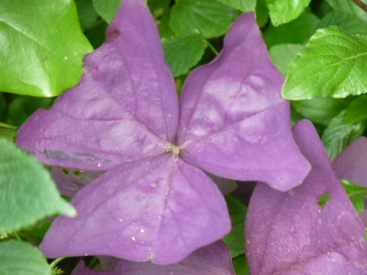 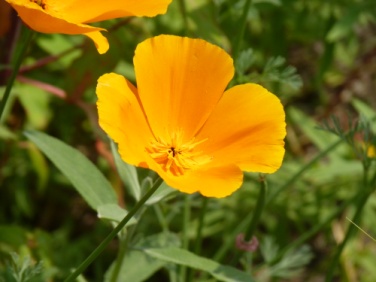 Purple flowersOrange flowers